	Geneva, 2 May 2013Dear Sir/Madam,1	At the kind invitation of the Department of Communications (DOC), South Africa, ITU is organizing a workshop on “Countering and Combating Spam” which will take place at the International Convention Centre in Durban, South Africa on 8 July 2013. This workshop will immediately be followed on 9 July 2013 by a workshop on “Environmentally Sound Management of E-waste”.  A Joint ATU-ITU Seminar on the outcomes of the World Telecommunication Standardization Assembly (WTSA-12) and the World Conference on International Telecommunications (WCIT-12) will also take place from 10 to 11 July 2013. These events will also be hosted by the Department of Communications (DOC), South Africa, and will take place at the same venue.The workshop will open at 0930 hours.  Registration will begin at 0800 hours.2	Discussions will be held in English only.3	Participation is open to ITU Member States, Sector Members, Associates and Academic Institutions and to any individual from a country which is a member of ITU who wishes to contribute to the work. This includes individuals who are also members of international, regional and national organizations. The workshop is free of charge.4	The key objective of this workshop will be to regionally disseminate information on spam and spam countermeasures. The workshop will address these challenges through a number of discussion topics, including: understanding the problem of spam, addressing Government policies and readiness forecasting; technical countermeasures and best practices, standardization activities and results, and research in this field.As audience this workshop addresses regulatory agencies, policy makers, private sector (service providers, telecommunication operators, manufacturers and solution providers), academia and other standards developing organizations.5	A draft structure of the workshop programme with sample session topics is set out in 
Annex 1.  The draft programme of the workshop as well as detailed information on hotel accommodation, transportation, visa and health requirements will be made available on the event website: http://www.itu.int/en/ITU-T/Workshops-and-Seminars/spam/201307.  This website will be updated as new or modified information become available.6	Accommodation: Detailed information on hotel accommodation, transportation, visa and health requirements can be found on the event website: http://www.itu.int/en/ITU-T/Workshops-and-Seminars/spam/201307.  This website will be updated as new or modified information become available.7	Fellowships: Unfortunately, ITU will not be able to provide fellowships due to budget restrictions.8	Registration: To enable TSB to make the necessary arrangements concerning the organization of the workshop, I should be grateful if you would register via the on-line form at: http://www.itu.int/en/ITU-T/Workshops-and-Seminars/spam/201307  as soon as possible, but not later than 1 July 2013.  Please note that pre-registration of participants to workshops is carried out exclusively online.9	Visa: We would remind you that citizens of some countries are required to obtain a visa in order to enter and spend any time in South Africa. The visa must be requested and obtained from the South Africa Embassy in your country, or if there is no such office in your country, from the one that is closest to the country of departure.  Please visit http://www.dha.gov.za to obtain the visa application forms.   (See ITU-T website: http://www.itu.int/en/ITU-T/Workshops-and-Seminars/spam/201307 for additional information on visa requirements). Yours faithfully,Malcolm Johnson
Director of the Telecommunication
Standardization BureauAnnex: 1ANNEX 1(to TSB Circular 20)Draft structure of the workshop programme with sample session topicsWelcome and introductionkey note speechesProblem and dimension of unsolicited bulk electronic communicationsWhere are we now on spam?Threats, phishing, new evolving threats and new forms of spamEmail, SMS/MMS, mobile spam, web-based spam, other spam vectorsSpam distribution by bot nets Volume of spamSecurity aspects of spamFraud and (cyber)crime related to spamITU Study on the Financial Aspects of Network Security: Malware and Spam (July 2008) (Full Study) (Presentation)Government policies and readinessLegal/regulatory situation in Member States, and in regionsInternational cooperation to fight spam, bi-lateral, multi-lateral and regional initiatives and cooperationPublic Authorities, Legislation and EnforcementITU Toolkit for Cybercrime Legislation (http://www.itu.int/ITU-D/cyb/cybersecurity/spam.html)Technical countermeasures and best practicesIndustry perspectiveImplementation experiences on anti-spam measures, in particular on how to implement ITU-T SG 17 RecommendationsState-of-the art anti-spam solutionsOECD toolkitITU Botnet Mitigation ToolkitStandardizationITU-T SG 17 Question 5 “Countering spam by technical means” results and activities, and ITU activities on spam (WTSA-12 Res.52, ITU-D activities)IETFM3AAWGASTA3GPPOMAOther SDOs, Fora…Research aspectsResearch activitiesNew developments in countering spamDiscussion panel/roundtable“Have we done enough to fight spam? Where are we now on spam – What’s the next step to combat spam?”Conclusion/wrap-up.Telecommunication Standardization
Bureau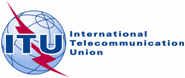 Ref:
Tel:Fax:TSB Circular 20TSB Workshops/A.N.
+41 22 730 5866
+41 22 730 5853-	To Administrations of Member States of the ;-	To ITU-T Sector Members;-	To ITU-T Associates;-	To ITU-T Academia;E-mail:tsbworkshops@itu.int Copy:-	To the Chairmen and Vice-Chairmen of ITU-T Study Groups;-	To the Director of the Telecommunication Development Bureau;-	To the Director of the Radiocommunication Bureau;-	To the  Regional Director, ITU Regional Office for Africa;-	To the Regional Director, ITU Regional Office for the Arab Region;-	To the Permanent Mission of South Africa in SwitzerlandSubject:ITU Workshop on “Countering and Combating Spam” - Durban, South Africa, 8 July 2013